от 25.07.2019 г.ПРОТОКОЛПодведения итогов смотра-конкурса на звание «Лучший уполномоченный по охране труда» ОППО АО «АНХК» Нефтегазстройпрофсоюза России за II квартал 2019 года.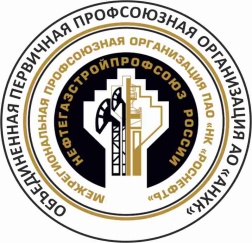 ОБЪЕДИНЕННАЯ ПЕРВИЧНАЯ ПРОФСОЮЗНАЯ ОРГАНИЗАЦИЯ АКЦИОНЕРНОГО ОБЩЕСТВА «АНГАРСКАЯ НЕФТЕХИМИЧЕСКАЯ КОМПАНИЯ»ОБЩЕРОССИЙСКОГО ПРОФЕССИОНАЛЬНОГО СОЮЗА РАБОТНИКОВ НЕФТЯНОЙ, ГАЗОВОЙ ОТРАСЛЕЙ ПРОМЫШЛЕННОСТИ И СТРОИТЕЛЬСТВА №Ф.И.ОЗавод,цехПоказатели работы лучших уполномоченных по ОТ профсоюзаПоказатели работы лучших уполномоченных по ОТ профсоюзаПоказатели работы лучших уполномоченных по ОТ профсоюзаПоказатели работы лучших уполномоченных по ОТ профсоюза№Ф.И.ОЗавод,цехКоличество баллов по оформленным представлениям (кол-во х 5 =б)Количество баллов по поданным предложениям в представлениях (кол-во  =б)Сумма балловИтоговое место1234567Шаура Максим ПетровичБГЭ260312572IБолотов Дмитрий АлександровичБГЭ220309529IIЛи-цай Артем ИгоревичБГЭ210248458IIКрижановский Игорь СергеевичНПП140308448IIIАнтохина Елена ЮрьевнаПНХ135303438IIIНовиков Алексей Игоревич БГЭ165198363IIIУсатенко Богдан МихайловичНПП19054244IVТемнова Елена АнатольевнаВСМЗ7077147IVЗамалеев Евгений АнатольевичУТ5589144IVРомановский Андрей АлександровичНПП1599114IVСтепанов Евгений НиколаевичУТ4071111IVГригорьев Владимир ПетровичБГЭ455095Кривошеев Сергей ПетровичПНХ454085Стягов Виктор МоисеевичУООСВиВ352257Шимкуносова Юлия ЮрьевнаИЦ-УКК20929Сергеева Людмила ГеоргиевнаИЦ-УКК10717Юрьев Юрий ЮрьевичБГЭ51015Зацепин Алексей АнатольевичПМ51015Демьянова Ольга  ВладимировнаИЦ-УКК527Щербаченко Мария СергеевнаИЦ-УКК527